MODERN WORLD HISTORY 2013-2014Jason LussierEmail-jason_lussier@whps.orgSam RaderEmail-sam_rader@whps.orgRoom 163Website-mrlussiershistory.weebly.comThe class website provides students and parents with another level of support.  Some of the features of the website are:Class summaries-Daily recap of what we did in class that day.  All notes, hand-outs, distributed in class each will be posted along with the summary of the day.Homework-Homework for the day will be discussed in class.  It will also be posted on the website in the class summary for that day.Class resources-All rubrics, the syllabus, and other class documents are located on this page.Review materials-Links to other websites or materials to help students prepare for quizzes.Online textbook-Students can access the online textbook from the webpage.  There are also instructions on how to create an account and login instructions.QR CODE FOR mrlussiershistory.weebly.com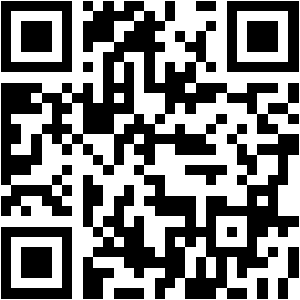 